ΕΛΛΗΝΙΚΗ ΔΗΜΟΚΡΑΤΙΑ			Πόρος, 27 Ιουνίου 2024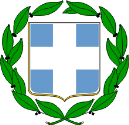 ΝΟΜΟΣ ΑΤΤΙΚΗΣ					Αρ. Πρωτ.: - 4136 -ΔΗΜΟΣ ΠΟΡΟΥΔ/ΝΣΗ ΔΙΟΙΚΗΤΙΚΩΝ ΥΠΗΡΕΣΙΩΝΤΜ. ΥΠΟΣΤΗΡΙΞΗΣΠΟΛΙΤΙΚΩΝ ΟΡΓΑΝΩΝΤαχ. Δ/νση: Πλ. Καραμάνου 7Ταχ. Κώδικας: Πόρος 180 20Πληροφορίες: Φ. Πρωτόπαπα			Τηλ.: 2298320514                                   e-mail: f.protopapa@poros.gr		ΠΡΟΣ:(με ηλεκτρονική αλληλογραφία)Τακτικά και αναπληρωματικά μέληΔημοτικής ΕπιτροπήςΘΕΜΑ:	Πρόσκληση σε τακτική συνεδρίαση της Δημοτικής Επιτροπής.Σας προσκαλώ σε τακτική συνεδρίαση της Δημοτικής Επιτροπής που θα πραγματοποιηθεί την Δευτέρα 1 Ιουλίου και ώρα 09:00 στο γραφείο Δημάρχου, σύμφωνα με i) τις διατάξεις του 74 του Ν. 3852/2010 (ΦΕΚ 87/Α/7.6.2010), ως ισχύουν, ii) την υπ’ αριθμ. 374 και με αρ. πρωτ. 39135/30.5.2022 Εγκύκλιο του ΥΠΕΣ (ΑΔΑ: ΨΜΓΓ46ΜΤΛ6-Φ75) και τις διατάξεις των άρθρων 8 & 9 του Ν.5056/2023 (ΦΕΚ 163/6-10-2023), για συζήτηση και λήψη απόφασης στα παρακάτω θέματα της ημερήσιας διάταξης:1) Σύνταξη και εισήγηση σχεδίου 4ης αναμόρφωσης Προϋπολογισμού ΔήμουΠόρου έτους 2024.2) Εξειδίκευση πιστώσεων για την διοργάνωση καλλιτεχνικού προγράμματος – συναυλία. 3) Έγκριση απόδοσης λογαριασμού και απαλλαγής υπολόγου χρηματικού εντάλματος προπληρωμής (κάλυψη δαπανών μεταφοράς δημοτικών υπαλλήλων και οχημάτων από το νησιωτικό στο ηπειρωτικό τμήμα του Δήμου Πόρου και αντίστροφα, καθώς και σε λοιπούς προορισμούς).4) Έγκριση έκδοσης χρηματικού εντάλματος προπληρωμής (κάλυψη δαπανών μεταφοράς δημοτικών υπαλλήλων και οχημάτων από το νησιωτικό στο ηπειρωτικό τμήμα του Δήμου Πόρου και αντίστροφα, καθώς και σε λοιπούς προορισμούς) και ορισμός υπολόγου.5) Εξέταση αιτήματος χορήγησης άδειας παράτασης λειτουργίας μουσικής σε Κ.Υ.Ε.6) Διαγραφή ή μη οφειλής.7) Διαγραφή ή μη οφειλής.8) Διαγραφή ή μη οφειλής.                              Ο Πρόεδρος της Δημοτικής ΕπιτροπήςΓεώργιος ΚουτουζήςΔήμαρχος Πόρου